Publicado en Madrid el 08/04/2021 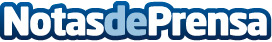 El escritor Pablo Rojo Barreno publica un ensayo ecuánime sobre el panorama actual español'Caminos sobre la mar. Testimonio de un Juan español' es una crónica a través de la política, sociedad y economía de España que invita al lector a reflexionar sobre la situación presente del paísDatos de contacto:Editorial TregolamServicios editoriales918 675 960Nota de prensa publicada en: https://www.notasdeprensa.es/el-escritor-pablo-rojo-barreno-publica-un Categorias: Nacional Literatura http://www.notasdeprensa.es